Pie, Pea & Mash Lunch and SocialEveryone Welcome!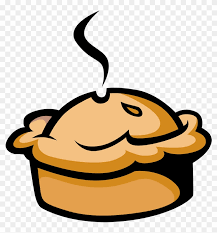 St Peter’s Church, York AveThursday 17th November 20221pm – 4pmIncl. Raffle£6.00 per ticket